Povijest 8Nastavna tema:Društvo,kultura i promjene u svakodnevnom životu u drugoj polovici 19.i na početku 20.stoljećaNastavna jedinica:Gospodarstvo i društvo;PrometTip sata:PonavljanjeRiješite zadatkeOpiši,u najviše dvije rečenice, promjene u svakidašnjem životu ljudi druge polovice XIX. Stoljeća.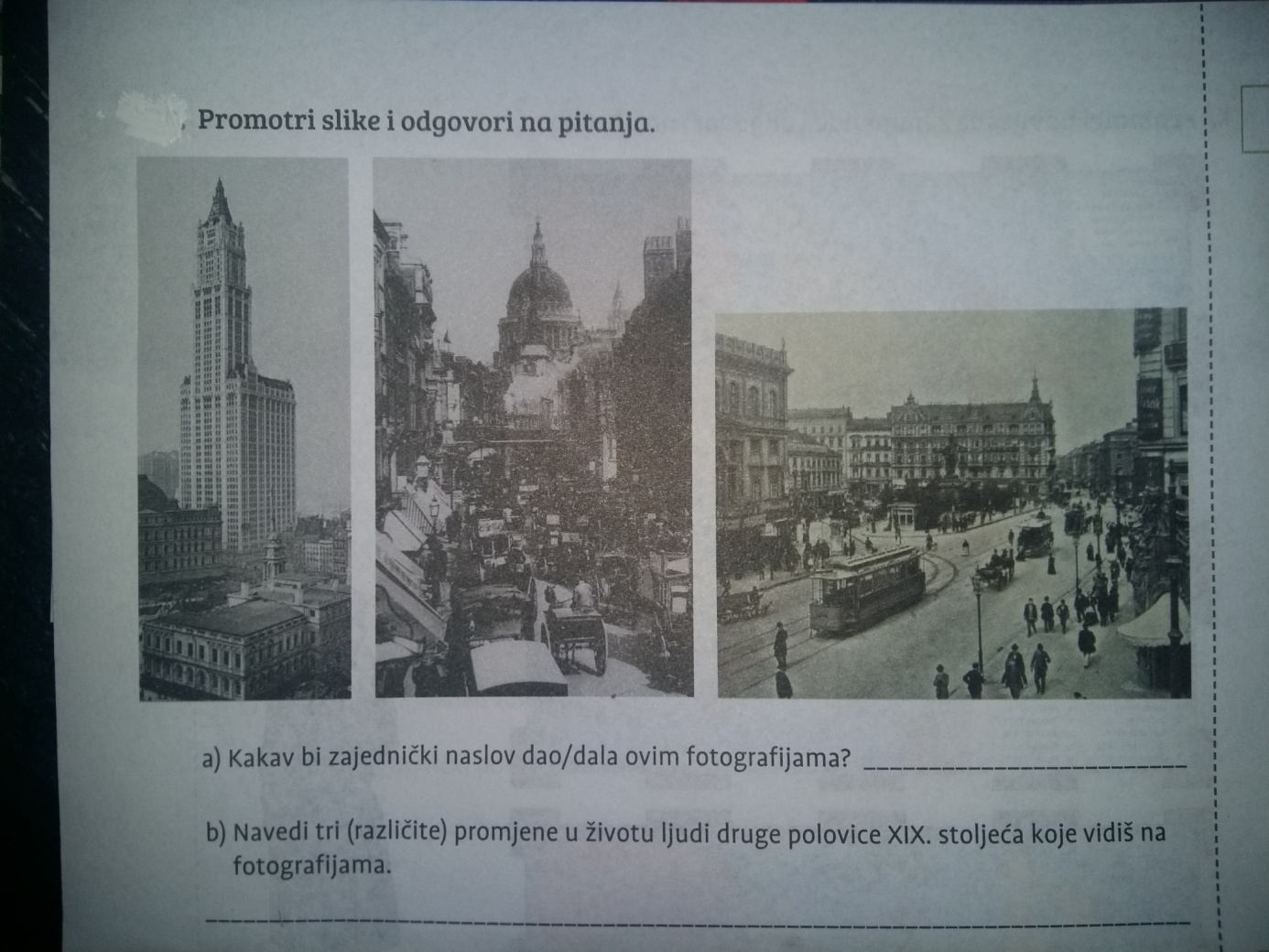 Uratke  dostaviti na mai:ruzica.coric@oscerin.com